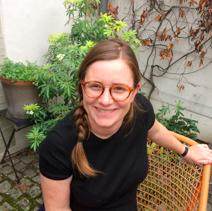 Maud Michaud est maître de conférence en civilisation britannique à l'Université du Maine. Ses travaux portent sur les missions anglicanes en Afrique aux XIXe et XXe siècle, leur promotion en métropole et les réseaux qu'elles mobilisent dans l'Empire britannique. Ses recherches portent en ce moment sur les liens entre missionnaires et anthropologues, ainsi que sur la participation missionnaire à la création d'institutions muséales en Grande-Bretagne (fin XIXe-XXe siècle). Elle est l’auteure de: “The Missionary and the Anthropologist: The Intellectual Friendship and Scientific Collaboration of the Reverend John Roscoe (CMS) and James G. Frazer, 1896–1932” (Studies in World Christianity, 2016, 22:1, p. 57-74)                    “La mission à l’épreuve de l’empire : la Church Missionary Society et la mise en place du protectorat britannique de l’Ouganda, 1890-1890”, in Marie-Claude Barbier et Michel Prum (dir.), Missions et colonialisme : Le Lesotho à l’heure du bicentenaire d’Eugène Casalis, Paris : L’Harmattan, 2013, pp 185-202.“Huis clos ? Church Missionary Society, Pères Blancs, musulmans et médecins-sorciers à la cour des kabaka bugandais 1875-1884”, in Salvador Eyezo’o et Jean-François Zorn (dir.), Concurrences en mission : Propagandes, conflits, coexistences (XVIe-XXIe siècle), Paris : Khartala, 2011, pp. 169-183.